Теоретичний тур :: 11 клас	Залишено або вписано позначки правильних відповідейТест "А" (по 0.5 бали; максимум за А 10 балів)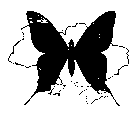 Тест "Б" (по 1 балу; максимум за Б 38 балів)Тест "В" (максимум за В 57 балів)В1. (по 1 балу за кожну правильну відповідь; всього за В1 4 бали)1.1.1.3.В2. (кількість правильно заповнених клітинок ділиться на 3; максимум за В2 5 балів)В3. (по 1 балу за кожну правильно заповнену клітинку; всього за В3 5 балів)В4. (максимум за В4 12 балів) 4.1. (1 бал за повну відповідь)Внутрішня: БЗовнішня: А4.2. (по 0.5 бала за кожну клітинку)4.3. (по 1 балу за кожну клітинку) (по 1 балу за кожну клітинку)Парні: 1, 2, 4, 5, 8Непарні: 3, 6, 7, 9, 10В6. (по 1 балу за кожну правильно заповнену клітинку; максимум за В6 10 балів)В7. (по 1 балу; максимум за В7 5 балів)7.1.7.4.7.2.7.5.7.3.В8. (по 2 бали за кожну клітинку; максимум за В8 8 балів)А1гА2аА3вА4бА5гА6гА7вА8вА9вА10бА11гА12аА13гА14бА15вА16вА17аА18гА19гА20вБ1бвБ15агБ29авдБ2абвгБ16авБ30бгБ3бвБ17бгдБ31бвдБ4абБ18вдБ32вилученовилученовилученовилученовилученоБ5бдБ19авгдБ33вилученовилученовилученовилученовилученоБ6авгБ20авБ34абБ7гБ21бвБ35абвБ8бдБ22абвгдБ36абвБ9абБ23бгБ37бгБ10вгБ24бвгБ38бвБ11бвдБ25авгБ39вгдБ12вгдБ26абгБ40абвБ13абдБ27абвБ14вгБ28агда1.2.бб1.4.1.4.г2.1.2.1.2.1.2.2.2.2.2.2.2.3.2.3.2.3.2.4.2.4.2.4.2.5.2.5.2.5.БЛМДЗОВКРГЕНАЖП3.1. Б Л3.2. К3.3. Г3.4. В М3.5. З С1. А2. К3. Б4. Л5. О6. В7. Г8. Д9. Р10. М61.4.4.43,1.5.4.4.6. - 3, 9, 106-.7.4.В5. (по 1 балу; максимум 5.1. Закресліть потрібніза В5 8 балів)за В5 8 балів)В5. (по 1 балу; максимум 5.1. Закресліть потрібнілітери: аВ5. (по 1 балу; максимум 5.1. Закресліть потрібні52.г5.3. б5.4. а5.5. вбвабвгд6.1. Д6.2. Г6.3. А6.4. Ж6.5. К6.6. Л6.7. З6.8. В6.9. Е6.10. Бгаааг(1) 0(2) А(3) АВ(4) В